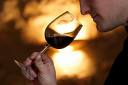 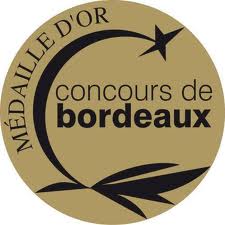 Médaille d’Or Bordeaux 2015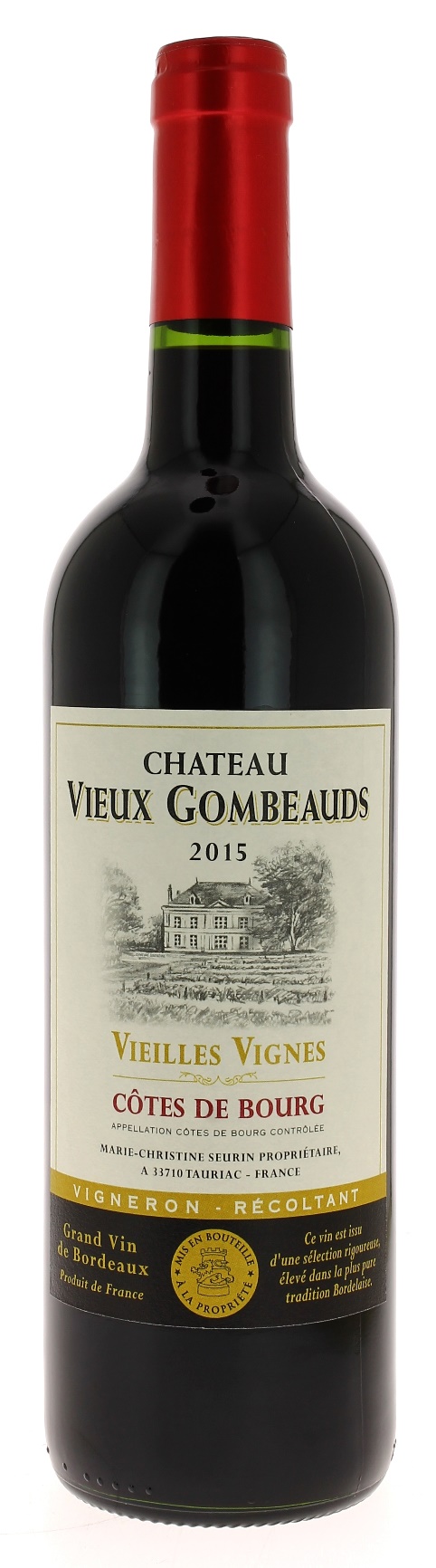                      12°5           	CHÂTEAU VIEUX GOMBEAUDS 2015AOC COTES DE BOURG   Marie Christine Seurin  Vigneronne récoltant.LE VIGNOBLE :Nature des sols : 	Sablo limoneuxAge du vignoble : 	20 ansEncépagement : 	70% merlot 			20% cabernet sauvignon 			10% cabernet franc.DEGUSTATION & CONSERVATION :Commentaire de dégustation : Belle couleur rouge sombre, le nez de fruits frais et de fruits rouges mûrs donnent en bouche un vin plaisir aux tanins souples. Dégustation : 		entre 16° et 18° Vieillissement : 	6 à 8 ans	Accords mets vins : 	viandes et poissons grillés, fromages.PALLETISATION :Dimensions palette :		1200/800/1380 mmDimension carton :		300/235/160 mmPoids du carton :		7.450 kgBouteilles/carton :		6 bouteilles deboutCartons/couche : 		25Couches/palette : 		4Bouteilles/palette : 		600Gencod Bouteille : 		3 451 200 231 409Gencod carton : 		3 451 200 231 416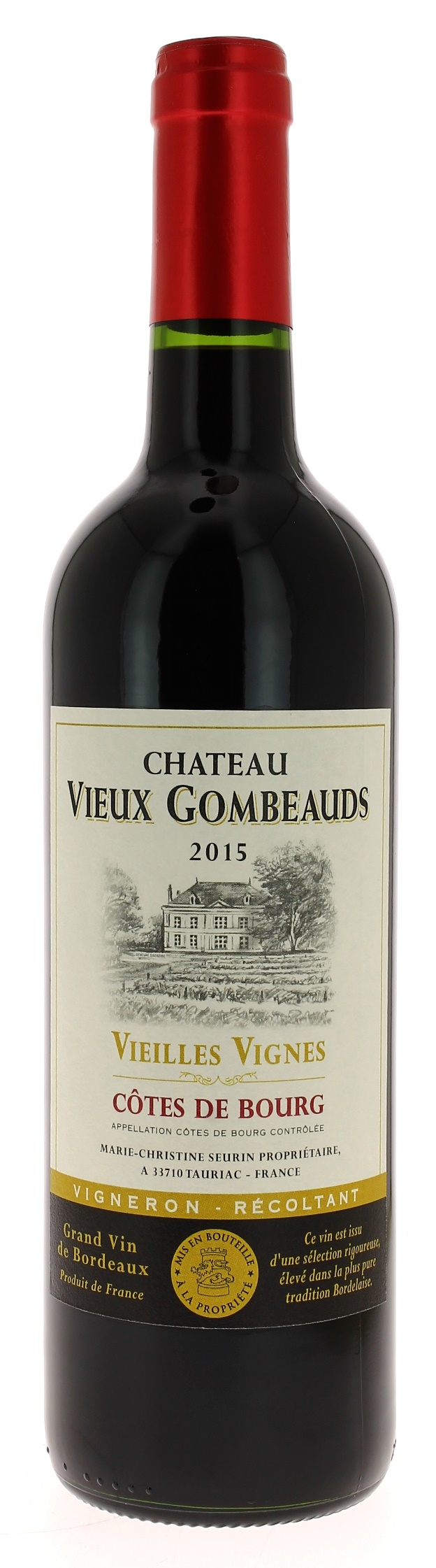 